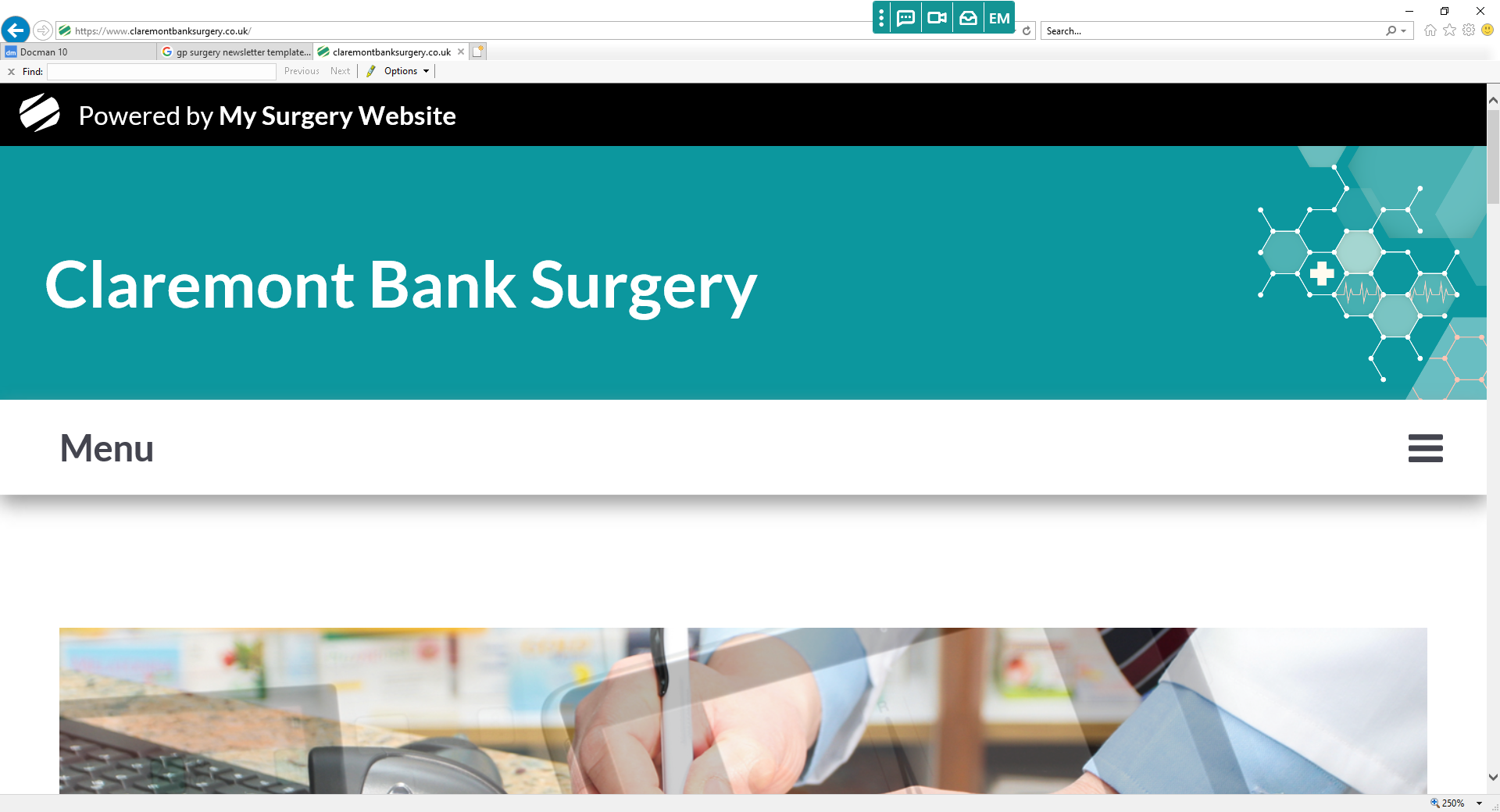 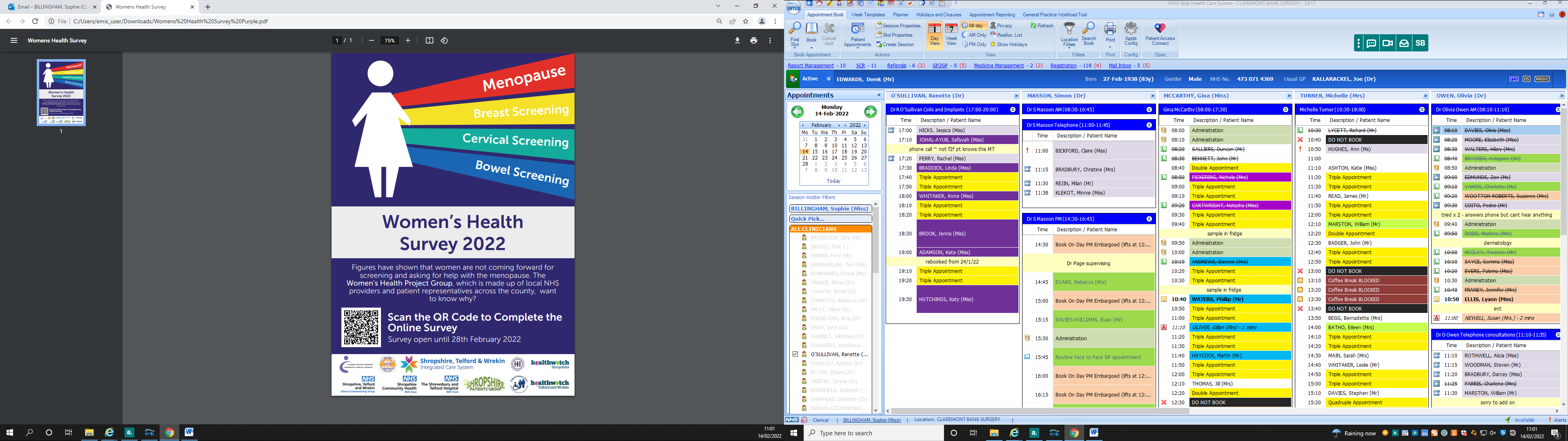 FRIENDS AND FAMILY 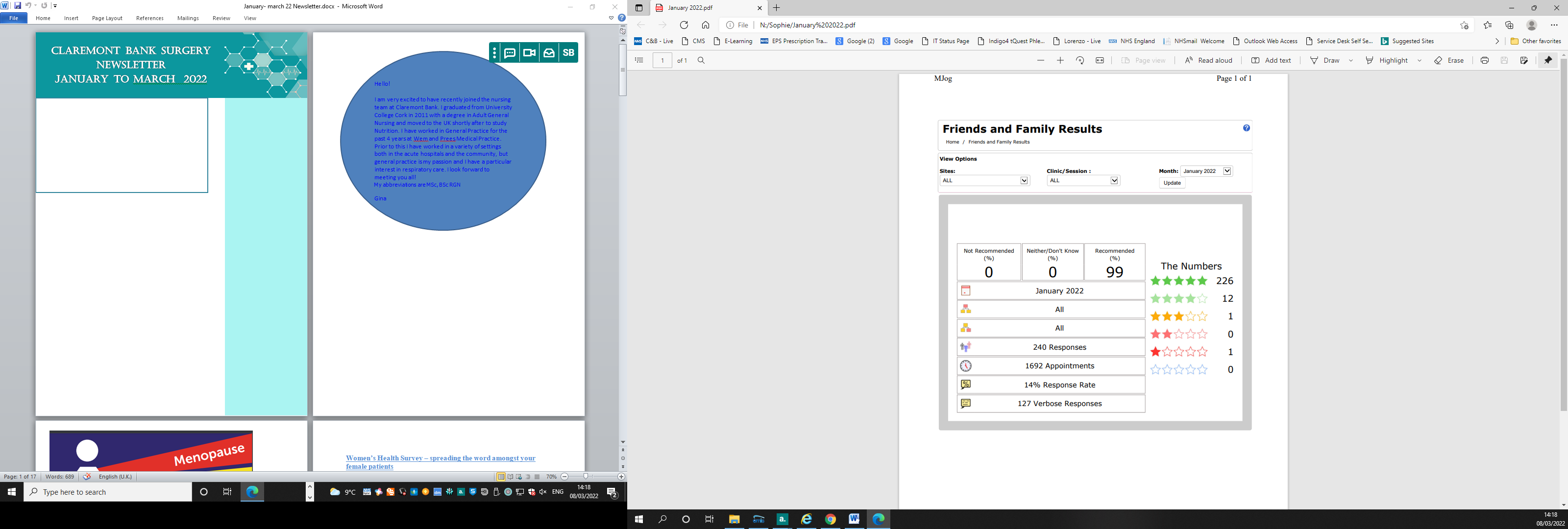        January 2022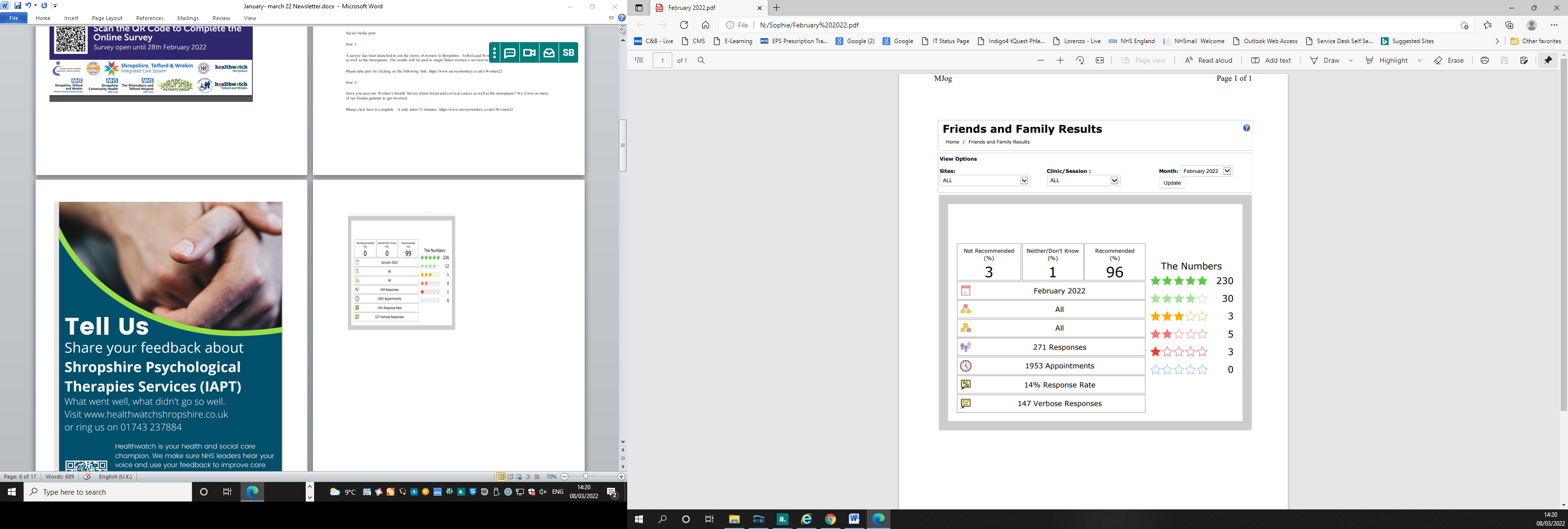 Feb 2022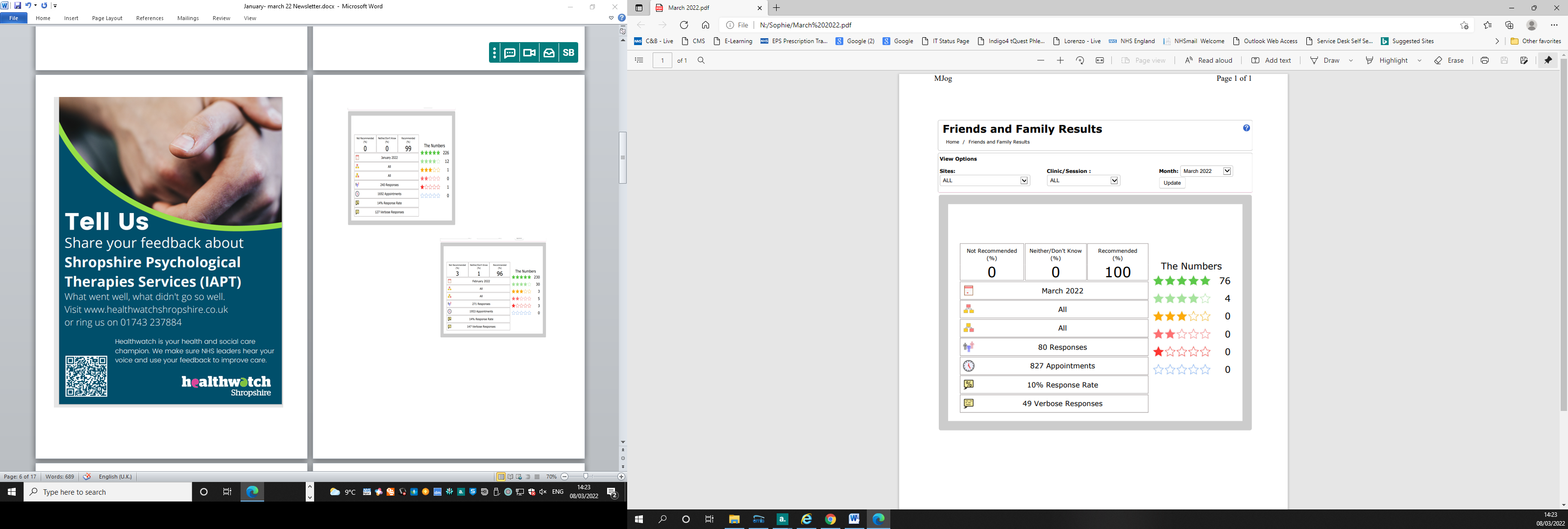       March 2022Women’s Health Survey – spreading the word amongst your female patientsHi everyone,You may have already spotted information on this within the latest Practice Bulletin but we are getting in touch as we’re hoping for your help in reaching more women, particularly those from a black and ethnic minority background, to complete our Women’s Health Survey. This survey has been running for a number of weeks now and we have become aware that there is lower representation of women from a BAME background. As we would like the survey results to be as representative of the Shropshire, Telford and Wrekin population as possible - we hope you can help. Below you will find written copy to help to encourage as many of your patients to fill in this important survey as possible. This includes website copy as well as social media posts. Attached are also a couple of images you might want to use to accompany.Please note the survey closes on Monday 28 February 2022.Web copy:A Women’s Health Project Group is asking: How can we make it easier for women in Shropshire and Mid Wales to get advice on their health?Figures show that women are not coming forwards for screening or asking for help with the menopause. A group made up of local NHS providers and patient representatives across Shropshire, Telford and Wrekin and Mid Wales is trying to find out the reasons why.A survey has been launched to ask the views of women on breast and cervical screening, as well as the menopause, and can be accessed here: https://www.surveymonkey.co.uk/r/Women22The results will be used to shape future women’s services in the area and we are therefore encouraging all women to take part.The survey is the first of its kind in the area and takes approximately 15 minutes to complete. All information provided will be anonymous and the closing date for the survey is Monday 28 February 2022.Once the survey results are collated they will be analysed and shared with NHS providers and patient representatives to see how improvements can be made.For more information on the survey or paper copies please email: sath.engagement@nhs.net or ring 01743 261000 ext. 2390.Social media post:Post 1:A survey has been launched to ask the views of women in Shropshire, Telford and Wrekin on breast and cervical screening, as well as the menopause. The results will be used to shape future women’s services in the area.Please take part by clicking on the following link: https://www.surveymonkey.co.uk/r/Women22Post 2:Have you seen our Women’s Health Survey about breast and cervical cancer as well as the menopause? We’d love as many of our female patients to get involved.Please click here to complete – it only takes 15 minutes: https://www.surveymonkey.co.uk/r/Women22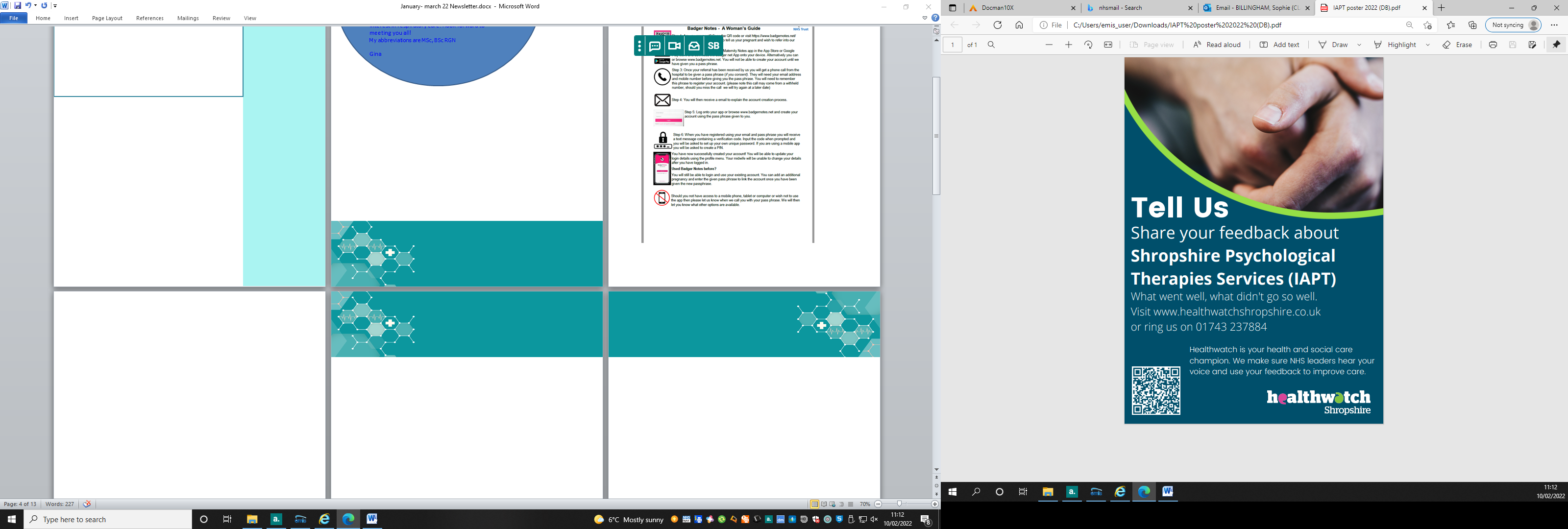 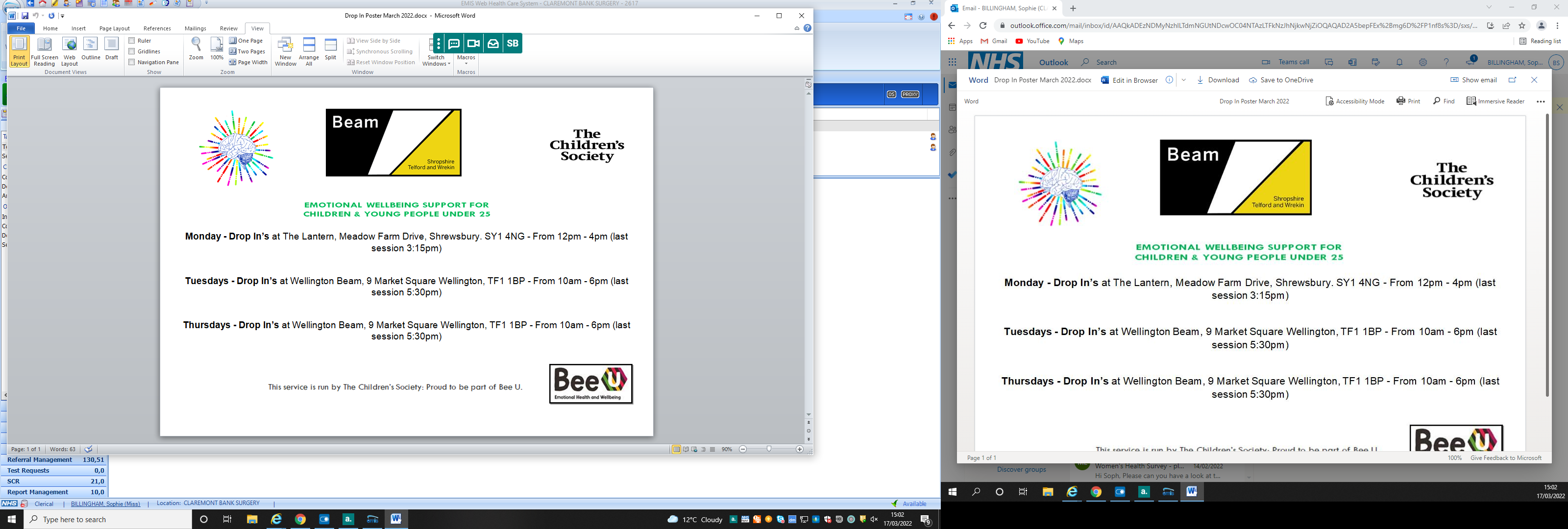 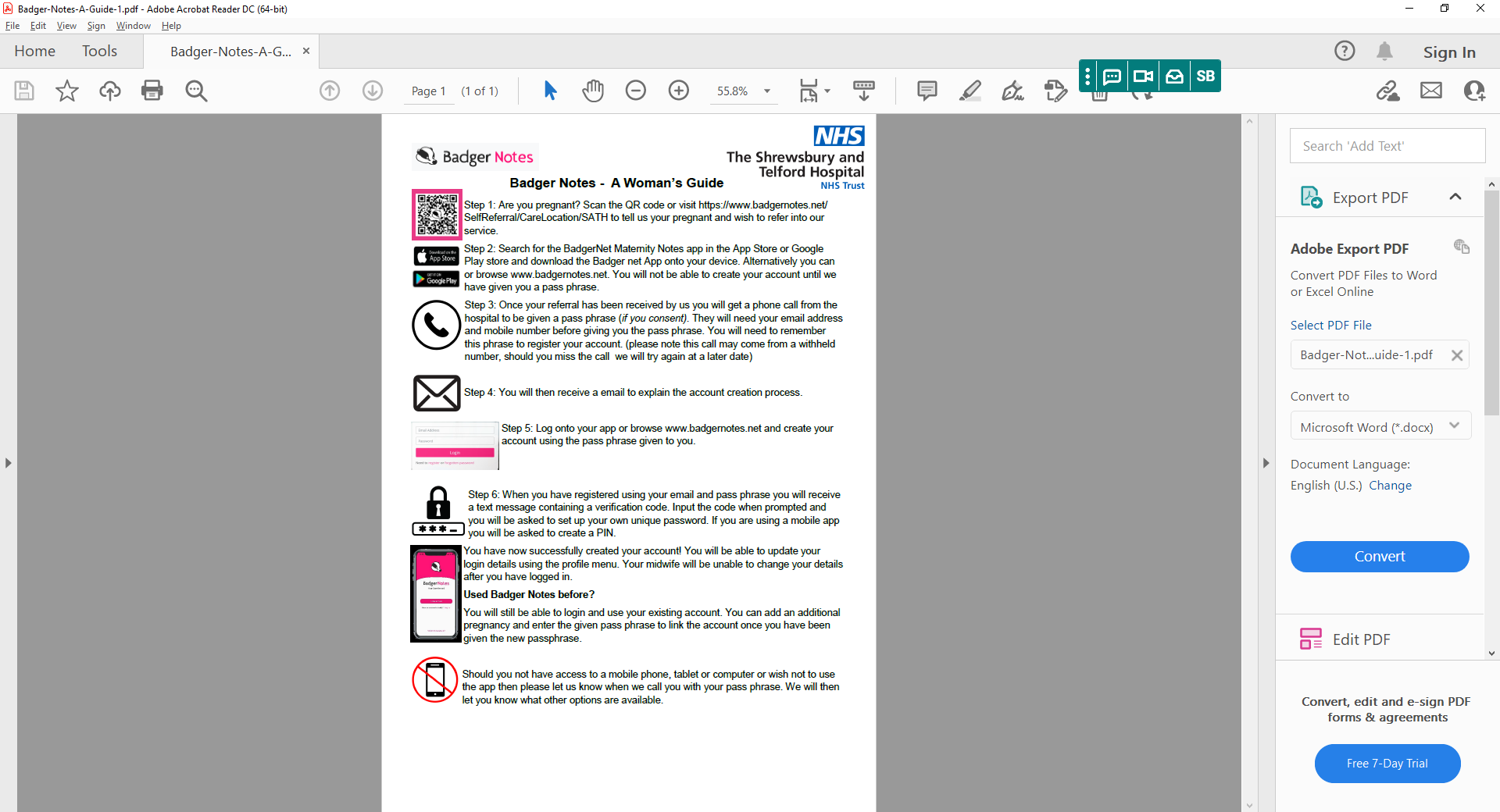                           Covid Boosters       Travel Imm’s 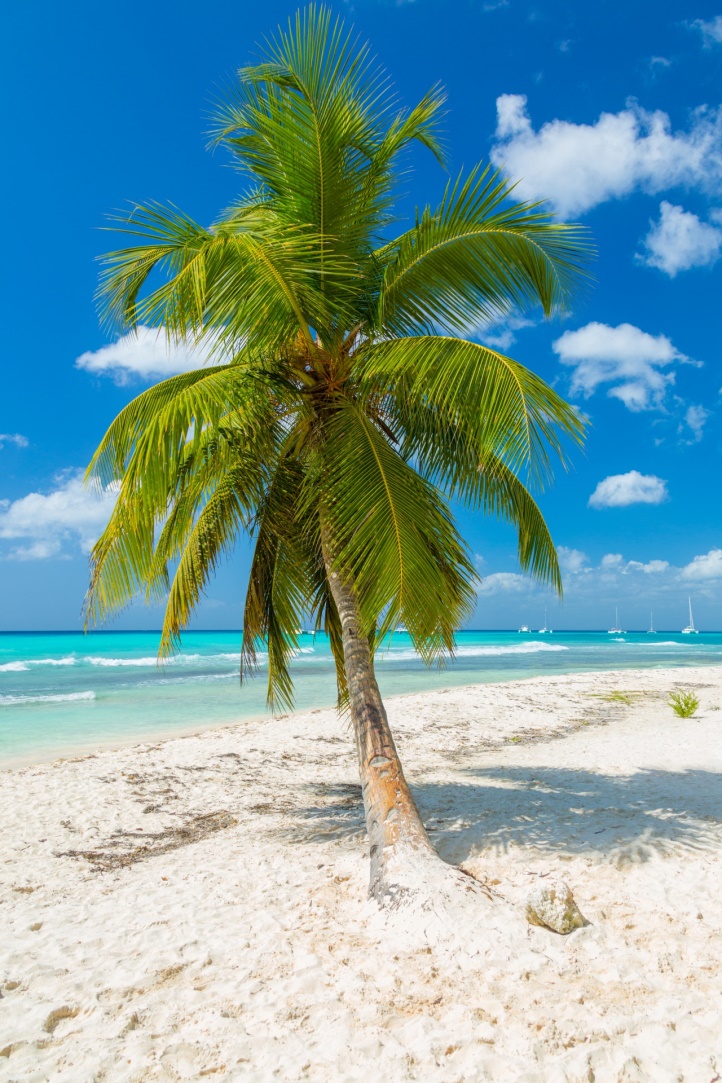 